Question 1Express     in the form   . ..........................  (2 marks)Question 2Express     in the form   . ..........................  (2 marks)Question 3Express   in the form   where   and   are constants. ..........................  (2 marks)Question 4Write   in the form   ..........................  (3 marks)Question 5Write   in the form   ..........................  (3 marks)Question 6       Solve by factorisation     ..........................  (3 marks)Question 7      Solve by factorisation       	 ..........................  (3 marks)Question 8Solve the equation      correct to 1 decimal place.  ..........................  (3 marks)Question 9Solve the equation        correct to 1 dp.  .......................... (3 marks)Question 10Solve          Do not use trial and improvement.
 Write your solutions to 3 significant figures.  ..........................  (6 marks)Question 11Solve  by completing the square.
Give your answer in the form  , where   and   are integers. ..........................  (4 marks)Question 12Solve     Give your answer in the form   where   and   are integers. ..........................  (4 marks)Question 13Use the discriminant to determine the nature of the roots of the function    ..........................  (2 marks)Question 14Determine the nature of the roots of the equation [   ]  "two real and distinct roots" 
[   ]  "one real repeated root" / "equal roots" 
[   ]  "no real roots" 
Question 15Find the value of   for which the equation      has one repeated real root.    .......................... Question 16A curve has the equation  .Find the coordinates of the point where the curve intercepts the  -axis. ..........................  (1 mark)Question 17Below is a sketch of the graph with equation  .Work out the values of   and  .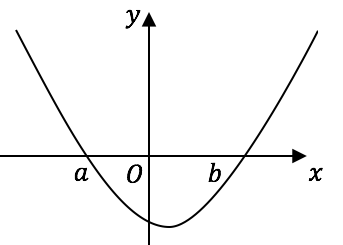  .......................... Question 18Sketch the graph of   .
On your sketch, show clearly the points of intersection with the  -axis and the  -axis, and the coordinates of the turning point. (2 marks)Question 19   This is a sketch of the graph of   .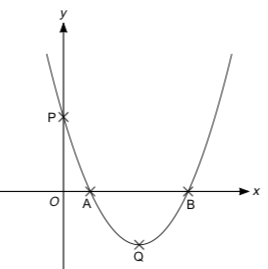  Work out the coordinates of the turning point Q.  ..........................  (3 marks)Question 20You are given that  Write the coordinates of the minimum point on the curve   ..........................  (1 mark)Question 21The curve   has equation   The point   is the maximum point on . Write down the coordinates of  . ..........................  (1 mark)Question 22By completing the square, find the coordinates of the turning point of the curve with equation                    You must show all your working. ..........................  (3 marks)